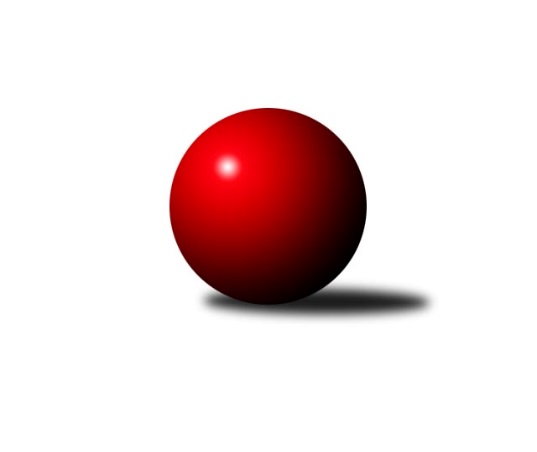 Č.3Ročník 2020/2021	19.7.2020Nejlepšího výkonu v tomto kole: 2151 dosáhlo družstvo: TJ Nové Město na MoravěLetní liga - skupina D 2020/2021Výsledky 3. kolaSouhrnný přehled výsledků:SK Solnice 	- TJ Tesla Pardubice 		dohrávka		19.7.TJ Sokol Kostelec nad Černými lesy B	- TJ Nové Město na Moravě		dohrávka		21.7.Tabulka družstev:	1.	TJ Tesla Pardubice	0	0	0	0	0.0 : 0.0 	0.0 : 0.0 	 0	0	2.	SK Solnice	0	0	0	0	0.0 : 0.0 	0.0 : 0.0 	 0	0	3.	TJ Nové Město na Moravě	0	0	0	0	0.0 : 0.0 	0.0 : 0.0 	 0	0	4.	TJ Sokol Kostelec nad Černými lesy B	0	0	0	0	0.0 : 0.0 	0.0 : 0.0 	 0	0Podrobné výsledky kola:Pořadí jednotlivců:	jméno hráče	družstvo	celkem	plné	dorážka	chyby	poměr kuž.	MaximumSportovně technické informace:Starty náhradníků:registrační číslo	jméno a příjmení 	datum startu 	družstvo	číslo startu
Hráči dopsaní na soupisku:registrační číslo	jméno a příjmení 	datum startu 	družstvo	Program dalšího kola:Nejlepší šestka kola - absolutněNejlepší šestka kola - absolutněNejlepší šestka kola - absolutněNejlepší šestka kola - absolutněNejlepší šestka kola - dle průměru kuželenNejlepší šestka kola - dle průměru kuželenNejlepší šestka kola - dle průměru kuželenNejlepší šestka kola - dle průměru kuželenNejlepší šestka kola - dle průměru kuželenPočetJménoNázev týmuVýkonPočetJménoNázev týmuPrůměr (%)Výkon1xMiloš StloukalN. Město A5611xMiloš StloukalN. Město A111.575612xMichal MikoN. Město A5482xMichal MikoN. Město A108.985483xPetr HlisnikovskýN. Město A5222xTomáš HrubýSolnice 107.915091xJaroslava SoukenkováKostelec nČl B5143xPavel NosekSolnice 105.154963xTomáš HrubýSolnice 5093xPetr HlisnikovskýN. Město A103.815221xMichal BrachovecKostelec nČl B5031xJaroslava SoukenkováKostelec nČl B102.22514